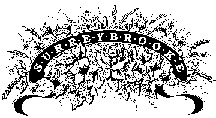 2024 Photography Session Request FormRequest must be made and approved 5 days prior to specified date. By requesting a session, you have read and agreed to abide by the Surreybrooke’s Photography Guidelines and Garden Etiquette.   Please complete Photography Session Request Form : Drop off at Garden Center, or email nancywalz@surreybrooke.com . You may text Nancy @ 301-676-8263 to request and we will fill form out ahead of session.Photographer’s Name: _________________________________________________________Types of Photos: ______________________________________________________________Client’s Names: ________________________________________________________________Total Number In Group: _____________________			Amount DUE:  $_______($35.00/session During normal business hours     $60/session After normal business hours)Date Requested: ____________________________                                 PAID AMOUNT: $______Time Requested: ____________________________                                 DATE PAID:   _________Special Request: __________________________________________________________________________________________________________________________________________________________